Załącznik nr 1 do SIWZ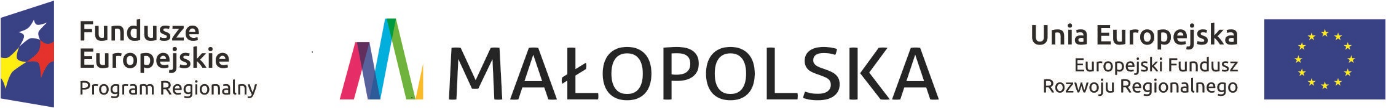 FORMULARZ OFERTYZamawiający:Związek Komunalny Gmin „Komunikacja Międzygminna” w Olkuszual. 1000-lecia 2c, 32-300 OlkuszNawiązując do ogłoszenia o postępowaniu o zamówienie publiczne, prowadzonego w trybie przetargu nieorganicznego na „Wykonanie monitoringu wizyjnego” ja / my niżej podpisani:___________________________________________________________________________działając w imieniu i na rzecz:______________________________________________________________________________________________________________________________________________________                                                                            ______________________________________________________________________________________________________________________________________________________(nazwa (firma) dokładny adres Wykonawcy/Wykonawców)*; 
w przypadku składania oferty przez podmioty występujące wspólnie podać nazwy (firmy) i dokładne adresy wszystkich podmiotów składających wspólną ofertę)SKŁADAMY OFERTĘ na wykonanie przedmiotu zamówienia zgodnie ze Specyfikacją Istotnych Warunków Zamówienia.OŚWIADCZAMY, że zgodnie z załączonym pełnomocnictwem Pełnomocnikiem do reprezentowania nas w postępowaniu lub reprezentowania nas w postępowaniu i zawarcia umowy jest :_________________________________________________________________________(Wypełniają jedynie przedsiębiorcy składający wspólną ofertę lub Wykonawcy, którzy w powyższym zakresie ustanowili pełnomocnictwo)* niepotrzebne skreślićOŚWIADCZAMY, że zapoznaliśmy się ze Specyfikacją Istotnych Warunków Zamówienia i uznajemy się za związanych określonymi w niej postanowieniami i zasadami postępowania. ZOBOWIĄZUJEMY SIĘ do wykonania zamówienia w terminie określonym w SIWZ.OŚWIADCZAMY, że oferowane dostawy spełniają wymagania określone przez Zamawiającego  w Specyfikacji Istotnych Warunków Zamówienia,.OFERUJEMY wykonanie przedmiotu zamówienia za CENĘ OFERTOWĄ : za cenę ______________________________ zł brutto, w tym  23 % podatek VAT w kwocie ……………..:OFERUJEMY następujący okres gwarancji na całość przedmiotu zamówienia ………… miesięcy w tym na urządzenia ………. miesięcy (brak wypełnienia oznacza, że oferujemy okres gwarancji wynoszący 24 m-cy)OŚWIADCZAMY, że do rozpoczęcia świadczenia usług serwisowych od otrzymania zlecenia: przystąpimy w ciągu: ……….. (od 4 do 24 godzin).AKCEPTUJEMY warunki płatności określone przez Zamawiającego w Istotnych Postanowieniach Umowy.UWAŻAMY SIĘ za związanych niniejszą ofertą przez czas wskazany w Specyfikacji Istotnych Warunków Zamówienia, tj. przez okres 30 dni uwzględniając, że termin składania ofert jest pierwszym dniem biegu terminu. ZAMÓWIENIE ZREALIZUJEMY samodzielnie / przy udziale Podwykonawców* * niepotrzebne skreślićPodwykonawcy zostaną powierzone do wykonania następujące zakresy zamówienia:_________________________________________________________________________ (opis zamówienia zlecanego Podwykonawcy)Podwykonawcą będzie: _________________________________________________________________________ (wpisać nazwę i dane adresowe podmiotu, o ile są znane)OŚWIADCZAMY, że zapoznaliśmy się z Istotnymi postanowieniami umowy, określonymi w Specyfikacji Istotnych Warunków Zamówienia i zobowiązujemy się, w przypadku wyboru naszej oferty, do zawarcia umowy zgodnej z niniejszą ofertą, na warunkach określonych w Specyfikacji Istotnych Warunków Zamówienia, w miejscu i terminie wyznaczonym przez Zamawiającego.WSZELKĄ KORESPONDENCJĘ w sprawie niniejszego postępowania należy kierować do: Imię i nazwisko: ____________________________________________________________________Adres: _______________________________________________________________Telefon: _______________________     Faks: ________________________________Adres e-mail: ___________________OFERTĘ składamy na ______ kolejno ponumerowanych stronach. Do oferty załączamy następujące oświadczenia i dokumenty:1. ________________________________2. ________________________________……………………………………..             (data i podpis Wykonawcy)